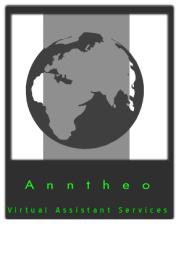 :          :                        :                              :                                :                                      :                                   :                                :                               :                                   :                                       :                                    :                         :                      :                       :